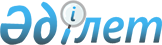 "Сарыкөл ауданы әкімдігінің ветеринария бөлімі" мемлекеттік мекемесі туралы ережені бекіту туралы" әкімдіктің 2015 жылғы 20 ақпандағы № 91 қаулысының күші жойылды деп тану туралыҚостанай облысы Сарыкөл ауданы әкімдігінің 2016 жылғы 6 мамырдағы № 112 қаулысы      "Қазақстан Республикасындағы жергілікті мемлекеттік басқару және өзін-өзі басқару туралы" Қазақстан Республикасының 2001 жылғы 23 қаңтардағы Заңының 37-бабына сәйкес Сарыкөл ауданының әкімдігі ҚАУЛЫ ЕТЕДІ:

      1. "Сарыкөл ауданы әкімдігінің ветеринария бөлімі" мемлекеттік мекемесі туралы ережені бекіту туралы" Сарыкөл ауданы әкімдігінің 2015 жылғы 20 ақпандағы № 91 қаулысының (Нормативтік құқықтық актілерді мемлекеттік тіркеу тізілімінде 2015 жылғы 3 наурызда № 5387 тіркелген, 2015 жылғы 12 наурызда "Сарыкөл" газетінде жарияланған) күші жойылды деп танылсын.

      2. Осы қаулы қол қойылған күнінен бастап қолданысқа енгізіледі.


					© 2012. Қазақстан Республикасы Әділет министрлігінің «Қазақстан Республикасының Заңнама және құқықтық ақпарат институты» ШЖҚ РМК
				
      Аудан әкімі

Э. Күзенбаев
